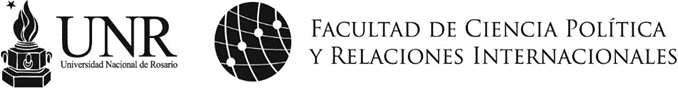 Programa Prácticas Preprofesionales en RRII 2022      Ficha de InscripciónApellido y Nombre: ………………………………………………………Documento Nº:  …………………………… Número de CUIL: ……………….Fecha de Nacimiento :     ……./……../……..  		 Edad: ………Lugar de Nacimiento: …………………………………………………….   Domicilio: ………………………………………………………………....     Ciudad :  …………………………  Prov. :  ………………………………Teléfono y/o Celular: …………………… ….…..……………..E-mail: ............................................Facultad:  …………………………………………………………………Carrera: …………………………….     Año de Ingreso:  ……………….Año que cursa actualmente en su carrera: ………………………Cantidad de materias de la carrera:  ……………….Cantidad de materias aprobadas:  ……………….Cantidad de materias que cursa:  ……………….Promedio Académico: …………..Indique las áreas o temáticas que son de su interés para realizar las prácticas preprofesionales:………………………………………………………………………………………………Adjuntar Curriculum Vitae, Constancia de Alumno Regular y Certificado Analítico de Estudio donde consten las materias aprobadas.								……..……………………………								                  Firma y aclaraciónFoto 